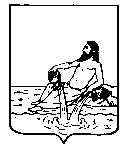 ВЕЛИКОУСТЮГСКАЯ ДУМАВЕЛИКОУСТЮГСКОГО МУНИЦИПАЛЬНОГО ОКРУГАР Е Ш Е Н И Е  от      29.11.2022          №    74                  _________________________________________________________________                 _________________________г. Великий УстюгВ соответствии с Федеральным законом от 21.12.2001 № 178-ФЗ «О приватизации государственного и муниципального имущества», Положением о порядке управления и распоряжения имуществом, находящимся в собственности Великоустюгского муниципального района, утверждённым решением Великоустюгской Думы от 27.02.2009 № 25,Великоустюгская Дума РЕШИЛА:1.  Утвердить прогнозный план приватизации муниципального имущества на 2023 год согласно приложению.2.  Комитету по управлению имуществом администрации Великоустюгского муниципального района обеспечить в установленном порядке реализацию прогнозного плана приватизации муниципального имущества на 2023 год.3.   Настоящее решение вступает в силу после официального опубликования.УТВЕРЖДЕН:решением Великоустюгской Думы от 29.11.2022 № 74(приложение)Прогнозный план приватизации муниципального имущества на 2023 годО прогнозном плане приватизации    муниципального имущества на 2023 годПредседатель Великоустюгской Думы_______________С.А. КапустинГлава Великоустюгского муниципального округа Вологодской области _______________А.В. Кузьмин     №\№Наименование объектаХарактеристикаСпособ и условияприватизацииПредполагаемый срок приватизацииПредполагаемая цена продажи (руб.)1Комплекс имущества, расположенный по адресу: Вологодская область, р-н Великоустюгский, г. Великий Устюг, г. КрасавиноВ состав комплекса входят следующие объекты:1. Здание общей площадью 210,9 кв.м. с кадастровым номером 
35:10:0302006:214Год постройки – 1989. Здание одноэтажное в кирпичном исполнении. Коммуникации отсутствуют. Состояние неудовлетворительное.2. Здание общей площадью 307,9 кв.м. с кадастровым номером 35:10:0302006:215Год постройки 1989. Здание одноэтажное в кирпичном исполнении. Коммуникации отсутствуют. Состояние аварийное.3. Земельный участок общей площадью 7508 кв.м. Категория земель: земли населенных пунктов, разрешенное использование: объекты инженерной инфраструктурыКадастровый номер 35:10:0302006:331Аукцион с открытой формой подачи предложений о цене1 квартал 2023 г.1 943 000,002Здание дизельной установки с земельным участком, расположенное по адресу: Вологодская область, Великоустюгский район, г. Красавино,  проспект Советский, д. 148-аЗдание одноэтажное в кирпичном  исполнении, общей площадью 333,8 кв.м. Коммуникации отсутствуют.Год постройки – 1958.Кадастровый номер 35:10:0202001:58.Земельный участок общей площадью 3907 кв.м. Категория земель: земли населенных пунктов, разрешенное использование: объекты инженерной инфраструктуры.Кадастровый номер 35:10:0202001:209.Аукцион с открытой формой подачи предложений о цене1 квартал 2023 г.830 800,00ИТОГО:ИТОГО:ИТОГО:ИТОГО:ИТОГО:2 773 800,00